STRUKTURA ŽÁDOSTI O GRANTOVOU PODPORU - ZÁKLADNÍ GRANTY (2. KOLO ZAMĚŘENÍ 1-5)Toto je pouze pracovní verze žádosti. Žádost vyplňujete a odesíláte přímo v systému Grantys. Název projektu
Kontaktní osobaVyberte jednu z osob vedených v účtu vaší organizace/subjektu v Grantysu, která bude zodpovědná za realizaci projektu. ZaměřeníZvolte pro svůj projekt jedno zaměření. Na výběr jsou pouze zaměření uvedená v dané grantové výzvě. (Vyberte pečlivě, na zaměření je závislá další část formuláře a zaměření tak není možné dodatečně změnit!)Bankovní účetVyberte jeden bankovní účet, který jste uvedli při vyplňování informací o subjektu, pro případné zaslání grantu, případně zde můžete přidat účet nový. Projektový e-mailZadejte e-mail kontaktní osoby, na tento e-mail budeme zasílat veškerou komunikaci ohledně stavu žádosti a realizace projektu (v případě jeho podpory).Datum zahájení projektuProjekty je možné zahájit pouze od 1. 4. 2022 nebo 1. 10. 2022. Datum ukončení projektuUveďte datum ukončení projektu s ohledem na výzvou dané varianty délek trvání projektu:Místo realizaceObec a katastrální území, které odpovídají místu realizace projektu, nebo ho co nejlépe reprezentují. Napište buď PSČ, nebo název obce (ne obojí) a poté vyberte místo ze seznamu.Rozsah působnostiDle dopadu projektu volíte působnost na úrovni obce, celého okresu, celého kraje, nebo celé ČR.AnotaceStručně a výstižně popište váš projekt (maximálně 600 znaků). Anotace projektu by měla obsahovat odpovědi na tyto otázky/ většinu z těchto otázek: Proč je projekt potřebný?Jakou situaci nebo problém chcete projektem řešit? (včetně odkazů na příslušné zákony či politiky, je-li relevantní)Jak bude projekt danou situaci/problém řešit (shrňte hlavní aktivity a plánované výstupy projektu)Čeho chcete projektem dosáhnout?Jaká je cílová skupina projektu a jaký z něj bude mít prospěch?SEKCE A: OBECNÉ INFORMACEA1. Název projektu v angličtiněPod tímto názvem bude projekt zaregistrován v systému Fondů EHP a Norska.(255 znaků)A2. Anotace projektu v angličtině Uveďte překlad anotace uvedené v českém jazyce v předchozí sekci a ROZŠIŘTE JI tak, aby obsahovala odpovědi na všechny otázky uvedené níže. Tato anotace bude rovněž zveřejněna v systému Fondů EHP a Norska.Proč je projekt potřebný?Jakou situaci nebo problém chcete projektem řešit? (včetně odkazů na příslušné zákony či politiky, je-li relevantní)Jak bude projekt danou situaci/problém řešit (shrňte hlavní aktivity a plánované výstupy projektu)Čeho chcete projektem dosáhnout?Jaká je cílová skupina projektu a jaký z něj bude mít prospěch?(1800 znaků) A3. Období realizaceZvolte jednu z variant:1. 4. 2022 - 31. 3. 20231. 10. 2022 - 30. 9. 20231. 4. 2022 - 30. 9. 20231. 10. 2022 - 31. 3. 20241. 4. 2022 - 31. 3. 2024A4. Přehled aktuální činnosti
Popište projekty realizované vaší organizací za poslední 1-2 roky - co bylo cílem projektu, co se vám v projektu povedlo, kdo jej finančně podpořil a kdo se na realizaci podílel. Stručně popište i případné aktivity na dobrovolné bázi za poslední 2 roky.(1800 znaků)A5. Statutární zástupceUveďte zástupce organizace, který je oprávněn za organizaci jednat (a bude podepisovat grantovou smlouvu). Uveďte jeho celé jméno a pozici, kterou ve vaší organizaci zastává.(100 znaků)A6. Vztah k místu realizace projektuPopište, proč je právě vaše organizace ideální pro realizaci plánovaného projektu v dané komunitě/lokalitě? Jaké vazby má vaše organizace na komunitu/lokalitu, realizovali jste zde již nějaké projekty nebo aktivity a pro koho?(1000 znaků)A7. Patří region, kde je žadatelská organizace registrována, do strukturálně postižených regionů? Je vaše organizace registrována v jednom ze strukturálně postižených regionů, tj. v Karlovarském, Ústeckém či Moravskoslezském kraji? (seznam - výběr jedné hodnoty)SEKCE B: TÉMA PROJEKTU A JEHO CÍLEB1. Problém a jeho příčiny
Jaký problém v projektu řešíte? Jaké jsou jeho příčiny? Jaké budou důsledky, pokud se problém řešit nebude? Z jakých dat a zdrojů vycházíte?(1800 znaků)B2. Způsob řešení problémuJakým způsobem budete problém řešit? Jak to přispěje k jeho řešení? (1500 znaků)B3. Cíle projektu
Jaké změny chcete projektem dosáhnout a u jaké cílové skupiny? Uvedené cíle musí být SMART (konkrétní – měřitelné – dosažitelné – realistické – projektem časově ohraničené). (1000 znaků)B4. Dopady projektu a jeho realizace
Podle čeho poznáte, že se změny podařilo dosáhnout? Jak ověříte, případně změříte, že změna přispěla k řešení zvolené příčiny problému? Co konkrétně se změní u jednotlivých cílových skupin a jak to budete zjišťovat?(1800 znaků)B5. Soulad se strategií organizace
Jak projekt zapadá do celkové strategie vaší organizace?(800 znaků)B6. Aktivity projektu
Jaké aktivity zvolíte pro dosažení cíle? Každý projekt musí obsahovat maximálně 10 aktivit! Ve sloupci Ověření úspěšnosti aktivity můžete uvést jak konkrétní výstupy aktivit, tak čísla jednotlivých ukazatelů dle Tabulky dopadů, kterými aktivitu naplníte.Upozornění pro projekty v zaměření 1 - 4: Aktivity očíslujte vzestupně (A1, A2 ..) s tím, že A1 musí souviset s povinnou investicí do kapacit organizace.Upozornění pro projekty v zaměření 5:  Aktivity očíslujte vzestupně (A1, A2 ..).(Tabulka)B7. Milníky a harmonogram projektu
Jaké jsou hlavní milníky projektu, podle kterých poznáte, že projekt postupně směřuje k plánované změně? Které aktivity povedou k dosažení milníků? Milníky označte písmeny (A, B, C..), čísla aktivit musí být v souladu s polem B6. Aktivity projektu.Milník slouží pro sledování postupu projektu v čase, ukazuje na dílčí dokončené aktivity, které na sebe navazují. Naplnění jednotlivých Milníků je předpokladem úspěšné realizace cílů projektu. Jako pomůcku lze využít dokument "Linie projektu". Každou aktivitu uvádějte na jednotlivém řádku! Pokud je milník shodný pro více aktivit, stačí jej uvést jen jednou u první aktivity, která k němu vede.(Tabulka)B8. Posun dosavadních aktivit
Co přinese váš projekt nového oproti stávající činnosti? Jak posouvá/rozvíjí vaše aktivity kvalitativně dál?(800 znaků)B9. Cílové skupiny a míra jejich zapojení
Popište, pro koho je projekt určen? O jaký počet lidí se jedná? Jak účastníky projektu oslovíte? A jak je přesvědčíte, aby se do projektu zapojili? Při určování míry zapojení pracujte se škálou v Příručce pro žadatele (kapitola 3.2.1 Cílové skupiny).(Tabulka)B10.  Role oficiálních partnerů projektuS kým budete projekt realizovat? Bude to váš finanční nebo nefinanční partner/ partneři? Jaká bude jeho/ jejich role? Pozn.: Oficiální partnerství je třeba doložit Prohlášením o partnerství. V případě odborníků z dárcovských zemí lze toto prohlášení nahradit jiným dokladem o navázání spolupráce, ze kterého bude patrné, ve které zemi působí (e-mail, pozvánka, atd.).(800 znaků)B11.  Zahraniční partneřiNavázali jste pro projekt spolupráci se zahraničním partnerem/ odborníkem z dárcovské země? Vyberte jednu nebo více možností.NorskoLichtenštejnskoIslandJiné země (Bulharsko, Estonsko, Kypr, Litva, Chorvatsko, Lotyšsko, Maďarsko, Malta, Polsko, Portugalsko, Rumunsko, Řecko, Slovensko, Slovinsko)Nemáme projektového partnera ze zahraničíB12.  Součinnost v projektuS kým plánujete na projektu spolupracovat (mimo výše uvedené oficiální partnery projektu) a proč (jak vašemu projektu tato spolupráce pomůže, jak jej podpoří)?(800 znaků)B13. Realizační týmKteré pozice (manažerské i odborné) budou tvořit realizační tým? Jaké budou mít jednotlivé pozice roli a jaké zkušenosti a kompetence od nich budete požadovat? (1000 znaků)B14. Komunikační plánJakým způsobem budete komunikovat s cílovými skupinami projektu? Jak a kdy budete informovat veřejnost o aktivitách a výstupech projektu, podpoře donorů, či o dobré praxi a zkušenostech získaných díky projektu a spolupráci s partnery? (1000 znaků)B15. Rizika a jejich ošetření
Co může projekt ohrozit, jaká jsou možná rizika či slabá místa? Jaká opatření přijmete pro jejich zmírnění či eliminaci? (Tabulka)B16. UdržitelnostJakým způsobem využijete výsledky a výstupy projektu po ukončení projektu? Kdo jich bude moci využít? (1000 znaků)B17. Posílení interních kapacit (rozvoj organizace)Projekty se zaměřením 1-4: Jak a na co využijete část grantu na posílení kapacit vaší organizace (žadatele/ partnera projektu)? Proč právě takto? Jak uvedené aktivity/projekt posílí kapacity a dlouhodobou udržitelnost vaší organizace?(1800 znaků)Projekty se zaměřením 5: Jak váš projekt posílí kapacity a dlouhodobou udržitelnost vaší organizace?(1800 znaků)B18. Finanční zajištění - jiné zdrojeZ jakých dalších zdrojů plánujete projekt financovat? (Nelze spolufinancovat z jiných programů či grantů z Fondů EHP a Norska, z evropských fondů či z rozpočtu EU, z Programu švýcarsko-české spolupráce, dobrovolnickou prací převyšující rozsah a podmínky výzvy či příspěvky v naturáliích.)(500 znaků)B19. Finanční zajištění - jiné zdroje (%)Procento finančního zajištění projektu z jiných zdrojů včetně nákladů na dobrovolnickou práci.(%)B20. IBANUveďte číslo vašeho účtu ve formátu IBAN (nestačí číslo účtu v klasickém formátu). Toto číslo se musí shodovat s číslem, které jste uvedli v poli Bankovní účet v Grantysu.SEKCE C: PRO NAŠI INFORMACI Níže vás žádáme o odpovědi na otázky, které se váží k evaluaci programu Active Citizens Fund. Odpovídejte, prosím, maximálně upřímně, tyto otázky neovlivní vaši šanci na získání grantu, ani nejsou součástí formální kontroly žádosti.C1. Práce s dobrovolníkyPokud se práci s dobrovolníky jako organizace nějakým způsobem věnujete, jak jste spokojeni s její realizací? Vezměte v úvahu své know-how v daných aktivitách a období posledních 12 měsíců (zvolte jen jednu možnost).a. velmi spokojen/ab. středně spokojen/ac. trochu spokojena/ad. trochu nespokojen/ae. středně nespokojen/af. velmi nespokojena/ag. tuto aktivitu v organizaci vůbec nevyvíjímeC2. Fundraising od jednotlivců nebo firemPokud se fundraisingu jako organizace nějakým způsobem věnujete, jak jste spokojeni s jeho realizací? Vezměte v úvahu své know-how v daných aktivitách a období posledních 12 měsíců (zvolte jen jednu možnost)..	a. velmi spokojen/ab. středně spokojen/ac. trochu spokojena/ad. trochu nespokojen/ae. středně nespokojen/af. velmi nespokojena/ag. tuto aktivitu v organizaci vůbec nevyvíjímeC3. Komunikace vašich aktivit navenekPokud se komunikaci jako organizace nějakým způsobem věnujete, jak jste spokojeni s její realizací? Vezměte v úvahu své know-how v daných aktivitách a období posledních 12 měsíců (zvolte jen jednu možnost).a. velmi spokojen/ab. středně spokojen/ac. trochu spokojena/ad. trochu nespokojen/ae. středně nespokojen/af. velmi nespokojena/ag. tuto aktivitu v organizaci vůbec nevyvíjímeC4. Mapování potřeb vašich cílových skupinPokud se mapování jako organizace nějakým způsobem věnujete, jak jste spokojeni s jeho realizací? Vezměte v úvahu své know-how v daných aktivitách a období posledních 12 měsíců (zvolte jen jednu možnost).velmi spokojen/astředně spokojen/atrochu spokojena/atrochu nespokojen/astředně nespokojen/avelmi nespokojena/atuto aktivitu v organizaci vůbec nevyvíjímeC5. Způsoby ocenění práce organizaceJaká je nejčastější podoba pochvaly nebo ocenění, se kterou se vaše organizace setkává ve veřejném prostoru, například na sociálních sítích, ze strany politiků či médií? (zvolte maximálně tři možnosti)řešíme problémy, kterým stát nevěnuje dostatečnou pozornostpomohli jsme konkrétnímu člověku v konkrétní situaciděláme věci efektivně (případně efektivněji než stát)dokážeme zvyšovat povědomí o určitém problému mezi veřejnostížádná z výše uvedených podob ocenění není moc častá, ale s pochvalami se setkávámenaše organizace se s pochvalami příliš nesetkáváC6. Způsoby kritiky práce organizaceJaká je nejčastější podoba kritiky, se kterou se vaše organizace setkává ve veřejném prostoru, například na sociálních sítích, ze strany politiků či médií? (zvolte maximálně tři možnosti)obviňování z nelegitimního financování (např. parazitování na veřejných rozpočtech...)obviňování ze sledování zájmu nějaké skryté skupiny (např. agenti zahraničních zájmů...)obviňování z prosazování „vadné“ ideologie (např. obviňování z neomarxismu, humanrightismu...)kritika bez obsahu (urážky, nadávky, bezobsažné trollování)žádná z výše uvedených forem kritiky není moc častá, ale s kritikou se setkávámenaše organizace se s kritikou příliš nesetkáváC7. FacebookVložte prosím odkaz na facebookovou stránku vaší organizace. V případě, že nepoužíváte FB  - pole proškrtněte.C8. Twitter Vložte prosím odkaz na twitterový profil vaší organizace. V případě, že nepoužíváte twitter - pole proškrtněte.C9. InstagramVložte prosím odkaz na instagramový profil vaší organizace. V případě, že nepoužíváte instagram - pole proškrtněte.Pomocný dokument Linie projektu (NEJEDNÁ SE O PŘÍLOHU ŽÁDOSTI)Pomocí tohoto dokumentu si vytvoříte základní linii projektu. Dané otázky vás navedou k tomu, abyste o vašem projektu přemýšleli jako o nástroji k dosažení společenské změny. Zodpovězení čtyř otázek vám pomůže definovat projekt, který má být relevantním řešením aktuálního společenského problému. Nejedná se o přílohu žádosti, ale o pracovní pomůcku k sestavení projektu!Linie projektu je k dispozici ke stažení zde.  Náhled Linie projektu: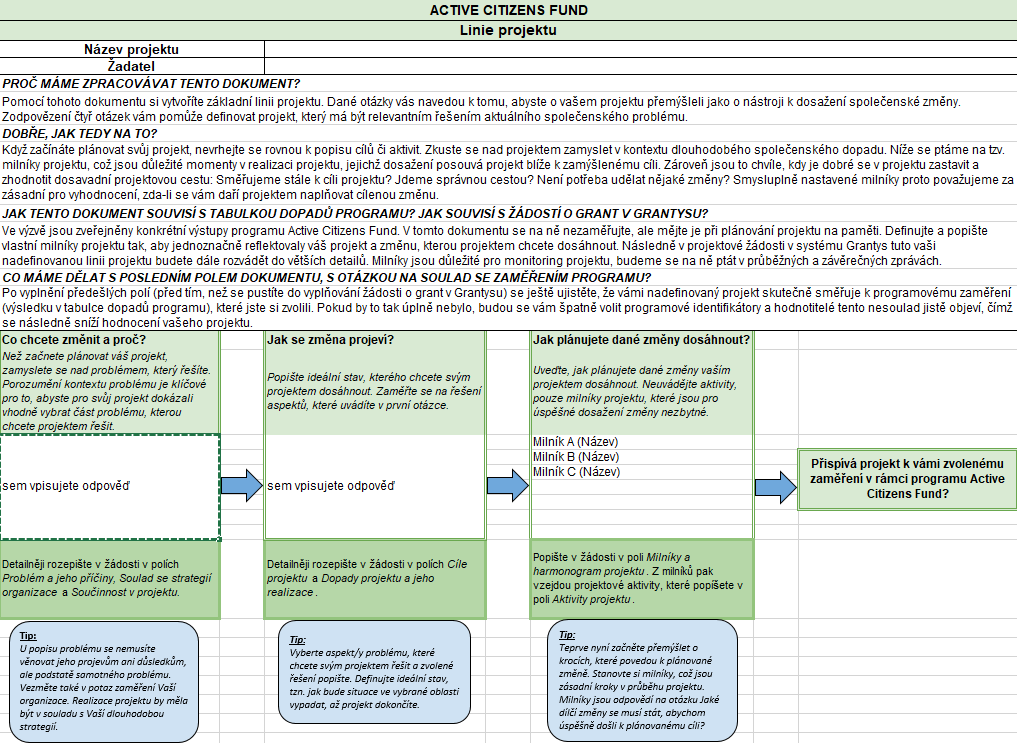 Tipy pro vyplnění žádosti:Vyplněnou či rozpracovanou žádost je možné v systému Grantys stáhnout tímto způsobem: Projekty (rozklikněte detail vámi zvoleného projektu) - Soubory (rozklikněte v nabídce na levé vertikální liště) - Vytvořit dokument (klikem na modré tlačítko v pravé horní části stránky stáhnete žádost).Nahrávané přílohy žádosti nezapomeňte vhodně pojmenovat, např. P1_Plán dopadů, P2_Rozpočet projektu, P3_Prohlášení o partnerství.Délka realizace projektuZačátek a konec projektu (povinné varianty)12 měsíců1. 4. 2022 - 31. 3. 20231. 10. 2022 - 30. 9. 202318 měsíců1. 4. 2022 - 30. 9. 20231. 10. 2022 - 31. 3. 202424 měsíců1. 4. 2022 - 31. 3. 2024Číslo a název aktivityPopis aktivity (cíl aktivity, řešení problému, dosažená změna)Ověření úspěšnosti aktivity Písmenné označení milníku a jeho název Termín dosažení milníku  (měsíc/rok) Číslo a název aktivit/y, které k milníku povedouMěsíc / rok realizace aktivityA - organizace má nový PR plán 7/2022A1 - strategické plánování PR týmu (vytvoření nového komunikačního plánu a struktury webových stránek)4/2022 - 7/2022B - otevření komunitní zahrady 8/2022A2 - zahradní úpravy4-6/2022A3 - výroba truhlíků4/2022A4 - nákup rostlin a zeminy5/2022A5 - osázení truhlíků5-6/2022A6 - uspořádání zahradní slavnosti8/2022Číslo a název aktivityCílová skupina (specifikace, oslovení, způsob zapojení apod.)Míra zapojení cílové skupiny - uveďte na škále 1-5 (viz Příručka, kap. 3.2.1)RizikoOpatření k jeho zmírnění/eliminaci